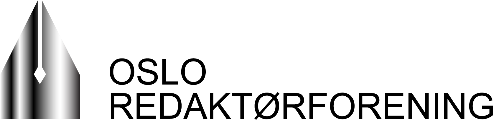 Avlevert fra valgkomiteen i Oslo Redaktørforening, torsdag, 17. februar 2022:Innstilling, nytt styre OR 2022David Stenerud, ABC Nyheter, leder (gjenvalg, ny som leder)Helje Solberg, NRK, nestleder (gjenvalg, ny som nestleder)Tove Lie, Khrono, styremedlem (gjenvalg)Danby Choi, Subjekt, vara (ny)Hilde Schjerve, Dagbladet, vara (ny)På vegne av valgkomiteen,Lars West Johnsen, leder